NAME ____________________________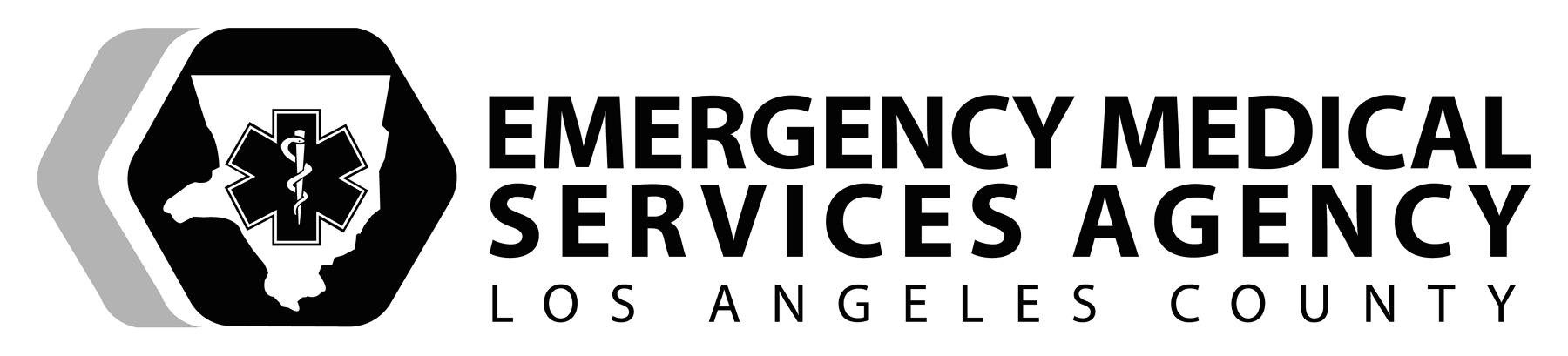 DATE _____/_____/_____SKILL PERFORMANCE EVALUATIONCARDIAC EMERGENCY / CARDIOPULMONARY RESUSCITATIONINFANT – 1 and 2 RESCUER CPR  PERFORMANCE OBJECTIVESAssess signs of cardiopulmonary arrest in a child and perform one (1) and two (2) person demonstrate competency in performing cardiopulmonary resuscitation and managing a full arrest. EQUIPMENTAdult CPR manikin, bag- mask- device, O2 connecting tubing, oxygen source with flow regulator, AED, oropharyngeal and nasopharyngeal airways appropriate for manikin, silicone spray, water-soluble lubricant, eye protection, various masks, gown, gloves, suction, timing device, airway bag.SCENARIO: 	___________________________________________________________________________________________EXAMINER(S):______________________					Attempt:	1st	2nd	3rd (final)PREPARATIONPREPARATIONPREPARATIONPREPARATIONPREPARATIONPerformance CriteriaPerformance CriteriaYESNOCommentsEstablishes appropriate BSI precautionsEstablishes appropriate BSI precautionsAssesses for scene safetyAssesses for scene safetyDetermines if additional BSI is neededDetermines if additional BSI is neededPROCEDUREPROCEDUREPROCEDUREPROCEDUREPROCEDUREPerformance CriteriaPerformance CriteriaYESNOCommentsChecks responsiveness - Taps the heel of the foot and shout “Are you OK?”Checks responsiveness - Taps the heel of the foot and shout “Are you OK?”Calls for additional resources Calls for ALS Scenario dependentCalls for additional resources Performs about two (2) minuted of CPR if the arrest was anun-witnessed arrestScenario dependentCalls for additional resources Calls for AED if witnessed arrestScenario dependentChecks for a pulse while assessing breathing Pulse:Checks for a brachial pulse for up to 10 secondsChecks for a pulse while assessing breathing Breathing:Checks for breathingfor up to 10 secondsPlaces the infant onto a hard surface or the rescuer’s thighPlaces the infant onto a hard surface or the rescuer’s thighPerforms two (2) minutes of CPR – if un-witnessedUses the two (2) finger technique if there are two (2) rescuersPerforms two (2) minutes of CPR – if un-witnessedPlaces two (2) fingers in the center of the infant’s chest, just below the nipple linePerforms two (2) minutes of CPR – if un-witnessedDepth - Exposes the chestExposes the chestInitiates chest compressionsDepth at least 1/3 the AP diameter of the chest or about 2 inches Initiates chest compressionsCompresses the lower ½ of the breastbone (sternum)Initiates chest compressionsUses one (1) or hand method (30:2) for one (1) rescuerScenario dependentScenario dependentInitiates chest compressionsUses Thumb encircling method (15:2) for two (2) rescuersScenario dependentScenario dependentInitiates chest compressionsRate of at least 100-120 compressions/minuteInitiates chest compressionsAllows for complete chest recoil between each compressionMAY SWITCH TO AED SKILL HEREMAY SWITCH TO AED SKILL HEREMAY SWITCH TO AED SKILL HEREMAY SWITCH TO AED SKILL HEREMAY SWITCH TO AED SKILL HEREPerformance CriteriaPerformance CriteriaYESNOCommentsCommentsResumes chest compressions immediately after a shock had been deliveredResumes chest compressions immediately after a shock had been deliveredScenario dependentScenario dependentOpens/Maintains airway using the appropriate techniqueMedical Head-tilt/chin-liftScenario dependentScenario dependentOpens/Maintains airway using the appropriate techniqueTraumajaw-thrustScenario dependentScenario dependentOpens/Maintains airway using the appropriate techniqueNeutral position Tragus of the ear should be level with the top of the shoulder Scenario dependentScenario dependentOpens/Maintains airway using the appropriate techniqueClears/Suctions the airway – if indicatedScenario dependentScenario dependentOpens/Maintains airway using the appropriate techniqueInserts an OP airway – if indicatedScenario dependentScenario dependentManages ventilations appropriately with a BMV deviceGives 2 breaths with visible chest rise) (Each breath over one (1) second)Manages ventilations appropriately with a BMV deviceEnsures adequate chest riseManages ventilations appropriately with a BMV deviceAvoids excessive ventilationSwitches roles about every two (2) minutes Begins with compressions at a rate of 100-120/minuteSwitches roles about every two (2) minutes Establishes a compression to ventilation ratio of30:2 for one rescuer and 15:2 for two rescuersContinues CPR until ALS arrives or patient shows signs of return of spontaneous circulation (ROSC)Continues CPR until ALS arrives or patient shows signs of return of spontaneous circulation (ROSC)IF RETURN OF SPONTANEOUS CIRCULATIONIF RETURN OF SPONTANEOUS CIRCULATIONIF RETURN OF SPONTANEOUS CIRCULATIONIF RETURN OF SPONTANEOUS CIRCULATIONIF RETURN OF SPONTANEOUS CIRCULATIONPerformance CriteriaPerformance CriteriaYESNOCommentsRe-assesses the patient a minimum of every five (5) minutes after ROSC:ResponsivenessScenario dependentRe-assesses the patient a minimum of every five (5) minutes after ROSC:PulseScenario dependentRe-assesses the patient a minimum of every five (5) minutes after ROSC:BreathingScenario dependentPerforms rescue breathing with a BMV at a Rate:12-20 breaths/minuteScenario dependentPerforms rescue breathing with a BMV at a One (1) breath every 3-5 seconds)Scenario dependent